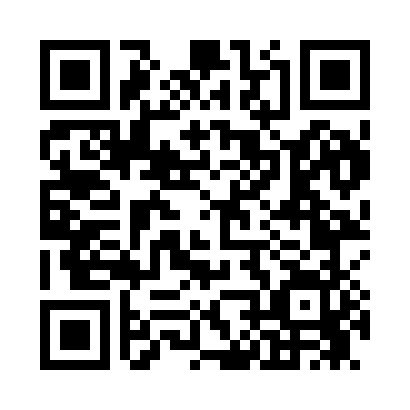 Prayer times for Teter, West Virginia, USAMon 1 Jul 2024 - Wed 31 Jul 2024High Latitude Method: Angle Based RulePrayer Calculation Method: Islamic Society of North AmericaAsar Calculation Method: ShafiPrayer times provided by https://www.salahtimes.comDateDayFajrSunriseDhuhrAsrMaghribIsha1Mon4:245:591:255:218:5010:252Tue4:255:591:255:218:5010:243Wed4:266:001:255:218:5010:244Thu4:276:001:255:218:5010:245Fri4:276:011:255:228:5010:236Sat4:286:021:265:228:4910:237Sun4:296:021:265:228:4910:228Mon4:306:031:265:228:4910:229Tue4:316:031:265:228:4810:2110Wed4:326:041:265:228:4810:2011Thu4:336:051:265:228:4710:2012Fri4:336:051:265:228:4710:1913Sat4:346:061:275:228:4710:1814Sun4:356:071:275:228:4610:1715Mon4:376:081:275:228:4510:1616Tue4:386:081:275:228:4510:1517Wed4:396:091:275:228:4410:1518Thu4:406:101:275:228:4410:1419Fri4:416:111:275:228:4310:1320Sat4:426:121:275:228:4210:1221Sun4:436:121:275:218:4110:1122Mon4:446:131:275:218:4110:0923Tue4:456:141:275:218:4010:0824Wed4:476:151:275:218:3910:0725Thu4:486:161:275:218:3810:0626Fri4:496:171:275:218:3710:0527Sat4:506:171:275:208:3610:0428Sun4:516:181:275:208:3610:0229Mon4:536:191:275:208:3510:0130Tue4:546:201:275:208:3410:0031Wed4:556:211:275:198:339:58